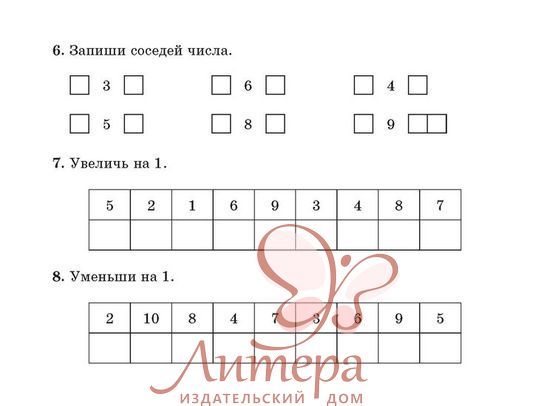 4. Подчеркни число больше 7, но меньше 91     2     3     4     5     6     7     8     9     105. Обведи звёздочку за 4-ой и перед 6-ой6. Напиши цифрой количество слогов и раздели на слоги слова.КОТ	ЛИСА                               ЕЛЬ                            СОБАКА7. Напиши  слово по первым буквам картинок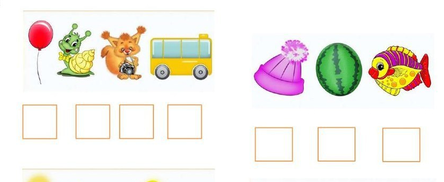 8. Запиши цифрой под картинкой количество слогов.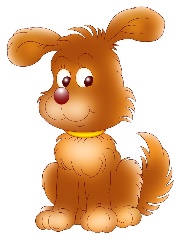 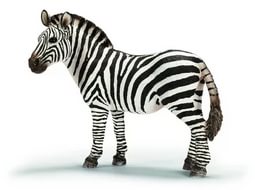 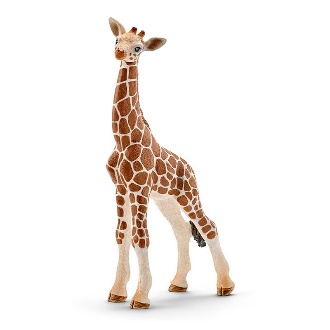 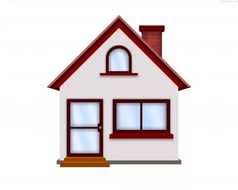 9. Нарисуй слева от смайлика елочку, справа домик.9. Соедини картинку с нужным примером                 	3-1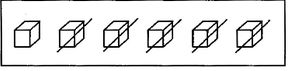 	1+2		           7-4                              8-5                             6-5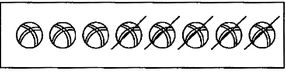 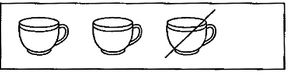 	4+5	                             9+1                                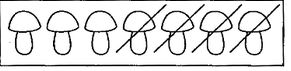 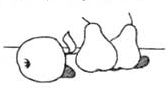 11. Обвести группы фигур разным цветом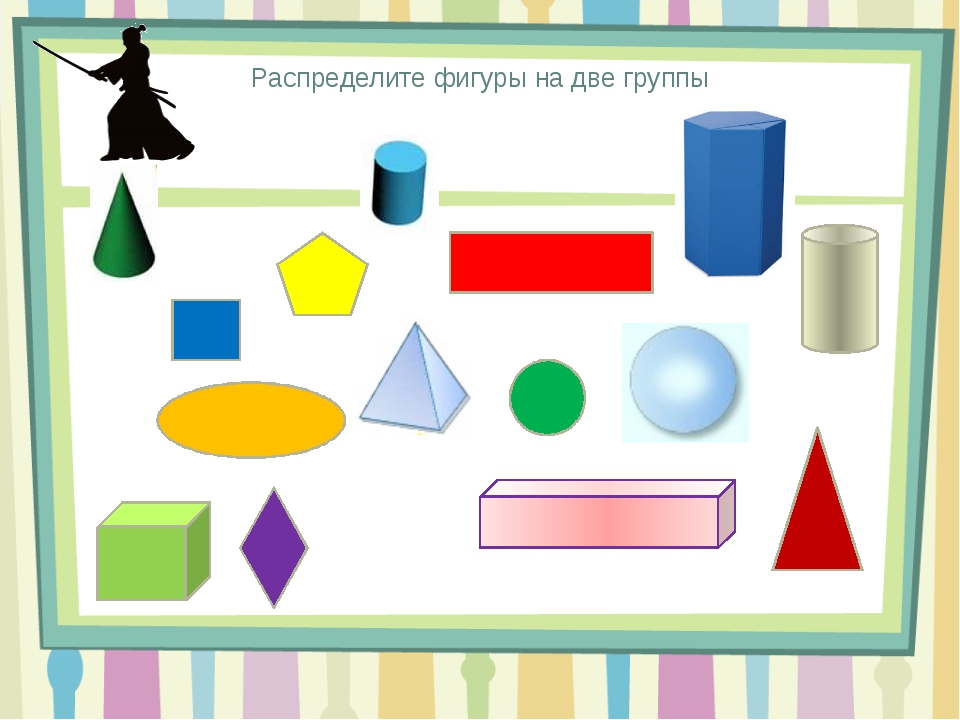 12. С какого дерева ветка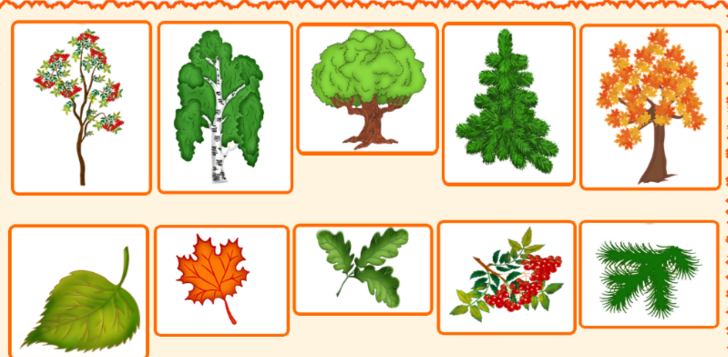 15. Что сначала, что потом, пронумеруй по порядку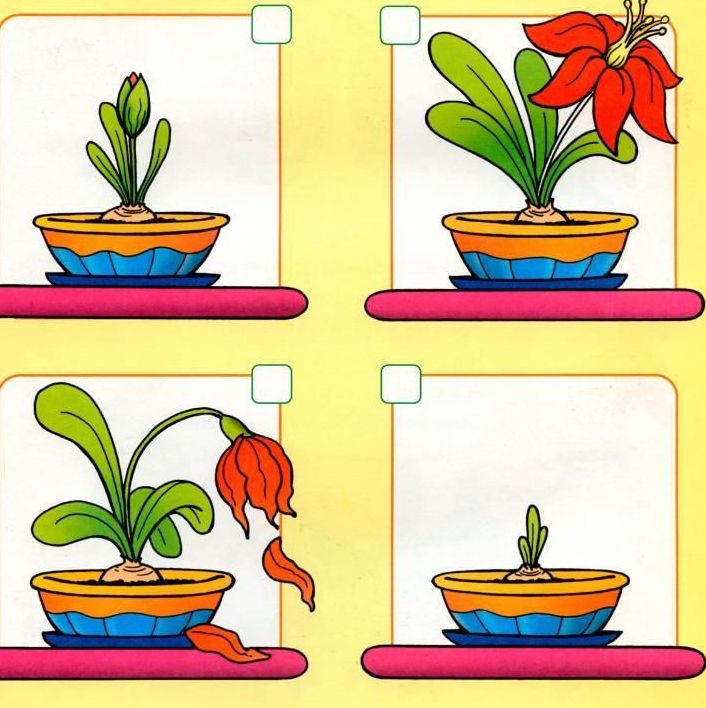 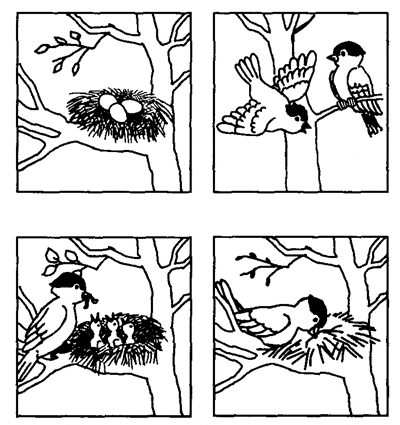 16. Чего не хватает, нарисуй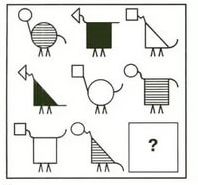 17.  Найди закономерность и нарисуй недостающие фигуры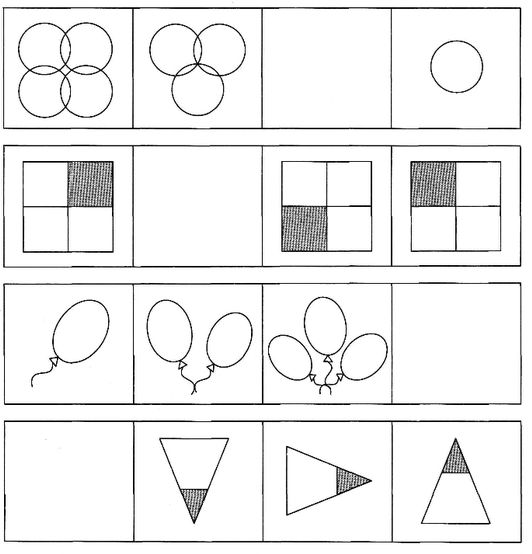 18. Нарисуй солнышек столько чтобы их было на 2 больше, чем тучек19. Нарисуй треугольников столько, чтоб их было на 1 меньше чем звёздочек20. Обведи карандашом ту запись которая соответствует рисунку  	8-1=7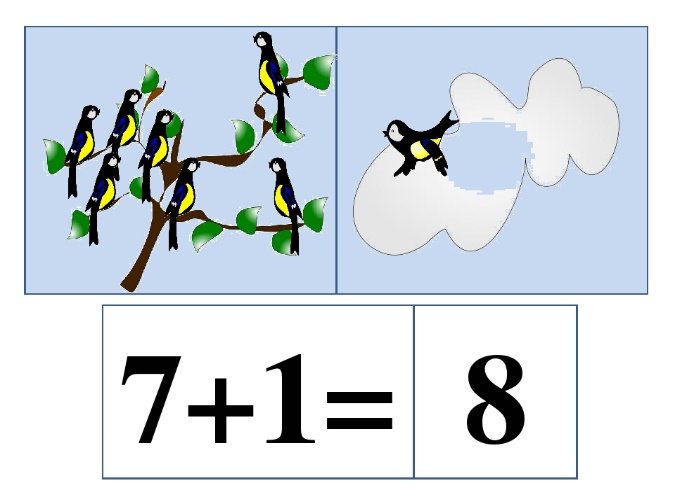 					10-1= 9					7+1=8					6+3=9